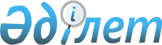 2020 жылға арналған агроөнеркәсіптік кешен саласындағы кейбір мәселелер туралыПавлодар облыстық әкімдігінің 2020 жылғы 27 наурыздағы № 55/2 қаулысы. Павлодар облысының Әділет департаментінде 2020 жылғы 31 наурызда № 6787 болып тіркелді.
      Қазақстан Республикасының 2005 жылғы 8 шілдедегі "Агроөнеркәсіптік кешенді және ауылдық аумақтарды дамытуды мемлекеттік реттеу туралы" Заңының 11-бабы 2-тармағының 4), 7) тармақшаларына, Қазақстан Республикасы Ауыл шаруашылығы министрінің 2019 жылғы 15 наурыздағы "Асыл тұқымды мал шаруашылығын дамытуды, мал шаруашылығының өнімділігін және өнім сапасын арттыруды субсидиялау қағидаларын бекіту туралы" № 108 бұйрығына сәйкес Павлодар облысының әкімдігі ҚАУЛЫ ЕТЕДІ:
      1. Осы қаулының қосымшасына сәйкес асыл тұқымды мал шаруашылығын дамытуды, мал шаруашылығының өнімділігін және өнім сапасын арттыруды субсидиялау бағыттары бойынша 2020 жылға арналған субсидиялар көлемдері бекітілсін.
      2. "Павлодар облысының ауыл шаруашылығы басқармасы" мемлекеттік мекемесі заңнамамен белгіленген тәртіпте:
      осы қаулының аумақтық әділет органында мемлекеттік тіркелуін;
      осы қаулыны Павлодар облысы әкімдігінің интернет-ресурсында орналастыруды қамтамасыз етсін.
      3. Осы қаулының орындалуын бақылау облыс әкімінің орынбасары А. С. Батановқа жүктелсiн.
      4. Осы қаулы алғашқы ресми жарияланған күнінен бастап қолданысқа енгізіледі. Асыл тұқымды мал шаруашылығын дамытуды,
мал шаруашылығының өнімділігін және өнім
сапасын арттыруды субсидиялау бағыттары
бойынша 2020 жылға арналған субсидиялар көлемдері
      Ескерту. Қосымша жаңа редакцияда - Павлодар облыстық әкімдігінің 09.12.2020 № 266/5 (алғашқы ресми жарияланған күнінен бастап қолданысқа енгізіледі) қаулысымен.
      Ескертпе:
      * бюджет қаражаты жетіспеген жағдайында субсидия нормативі 50 %-ға дейін азайтылу жағына қарай түзетілуі мүмкін;
      аббревиатуралардың толық жазылуы:
      АҚШ – Америка Құрама Штаттары.
					© 2012. Қазақстан Республикасы Әділет министрлігінің «Қазақстан Республикасының Заңнама және құқықтық ақпарат институты» ШЖҚ РМК
				
      Павлодар облысының әкімі

А. Скаков

      "КЕЛІСІЛДІ"

      Қазақстан Республикасы

      Ауыл шаруашылығы министрлігі

      2020 жылғы "16" наурыз
Павлодар облысы әкімдігінің
2020 жылғы 27 наурыздағы
№ 55/2 қаулысына
қосымша
Р/с №
Субсидиялау бағытының атауы
Өлшем бірлігі
1 бірлікке арналған субсидиялар нормативі, теңге
Субсидияланатын көлем (бас, килограмм, дана)
Субсидиялар сомасы, мың теңге
1
2
3
4
5
6
Етті және етті-сүтті мал шаруашылығы 
Етті және етті-сүтті мал шаруашылығы 
Етті және етті-сүтті мал шаруашылығы 
Етті және етті-сүтті мал шаруашылығы 
Етті және етті-сүтті мал шаруашылығы 
Етті және етті-сүтті мал шаруашылығы 
Селекциялық және асыл тұқымдық жұмыс жүргізу:
Селекциялық және асыл тұқымдық жұмыс жүргізу:
Селекциялық және асыл тұқымдық жұмыс жүргізу:
Селекциялық және асыл тұқымдық жұмыс жүргізу:
Селекциялық және асыл тұқымдық жұмыс жүргізу:
1
Ірі қара малдың тауарлық аналық басы
бас/шағылыстыру маусымы
10 000
4 208
42 080
2
Ірі қара малдың асыл тұқымды аналық басы
бас/шағылыстыру маусымы
15 000
695
10 425
3
Етті, етті-сүтті тұқымдардың отандық асыл тұқымды тұқымдық бұқасын сатып алу
сатып алынған бас
150 000
350
52 500
Ірі қара малдың асыл тұқымды аналық басын сатып алу:
Ірі қара малдың асыл тұқымды аналық басын сатып алу:
Ірі қара малдың асыл тұқымды аналық басын сатып алу:
Ірі қара малдың асыл тұқымды аналық басын сатып алу:
Ірі қара малдың асыл тұқымды аналық басын сатып алу:
4
Отандық
сатып алынған бас
150 000
1 600
240 000
5
Аустралия, АҚШ, Солтүстік және Оңтүстік Америка, Еуропа елдерінен импортталған
сатып алынған бас
300 000
140
42 000
6
Шығу тегі асыл тұқымдыға сәйкес келетін ірі қара малдың импортталған аналық басын сатып алу
сатып алынған бас
150 000
940
141 000
7
Сыйымдылығы бір уақытта кемінде 1000 бас болатын бордақылау алаңдарына бордақылау үшін немесе сою қуаты тәулігіне 50 бас болатын ет өңдеуші кәсіпорындарына өткізілген немесе орны ауыстырылған бұқашықтардың құнын арзандату
тірідей салмағы, килограмм
200
788 705
157 741
Барлық сомасы
685 746
Сүтті және сүтті-етті мал шаруашылығы
Сүтті және сүтті-етті мал шаруашылығы
Сүтті және сүтті-етті мал шаруашылығы
Сүтті және сүтті-етті мал шаруашылығы
Сүтті және сүтті-етті мал шаруашылығы
Сүтті және сүтті-етті мал шаруашылығы
Ірі қара малдың асыл тұқымды аналық басын сатып алу:
Ірі қара малдың асыл тұқымды аналық басын сатып алу:
Ірі қара малдың асыл тұқымды аналық басын сатып алу:
Ірі қара малдың асыл тұқымды аналық басын сатып алу:
Ірі қара малдың асыл тұқымды аналық басын сатып алу:
1
2
3
4
5
6
8
Отандық
сатып алынған бас
200 000
20
4 000
9
Аустралия, АҚШ, Солтүстік және Оңтүстік Америка, Еуропа елдерінен импортталған
сатып алынған бас
400 000
1 303
521 200
Сүт өндіру құнын арзандату:
Сүт өндіру құнын арзандату:
Сүт өндіру құнын арзандату:
Сүт өндіру құнын арзандату:
Сүт өндіру құнын арзандату:
10
Бағымдағы сиырларының саны 600 бастан басталатын шаруашылық
өткізілген немесе өңделген килограмм
45
20 006 410
900 288,45
11
Бағымдағы сиырларының саны 400 бастан басталатын шаруашылық
өткізілген немесе өңделген килограмм
30
2 292 877
68 786,31
12
Бағымдағы сиырларының саны 50 бастан басталатын шаруашылық
өткізілген немесе өңделген килограмм
20
1 314 300
26 286
13
Ауыл шаруашылығы кооперативі
өткізілген немесе өңделген килограмм
20
5 397 000
107 940
14
Шаруа (фермер) қожалықтарында және ауыл шаруашылығы кооперативтерінде сүтті және сүтті-етті бағытындағы ірі қара малдың аналық басын қолдан ұрықтандыру жөніндегі көрсетілетін қызметтерді субсидиялау
ағымдағы жылы ұрықтандырылған бас
5 000
1 090
5 450
Барлық сомасы
1 633 950,76
Етті құс шаруашылығы
Етті құс шаруашылығы
Етті құс шаруашылығы
Етті құс шаруашылығы
Етті құс шаруашылығы
Етті құс шаруашылығы
Құс етін өндіру құнын арзандату
Құс етін өндіру құнын арзандату
Құс етін өндіру құнын арзандату
Құс етін өндіру құнын арзандату
Құс етін өндіру құнын арзандату
15
500 тоннадан басталатын нақты өндіріс
өткізілген килограмм
50
1 446 613,36
72 330,668
Барлық сомасы
72 330,668
Жұмыртқалы құс шаруашылығы
Жұмыртқалы құс шаруашылығы
Жұмыртқалы құс шаруашылығы
Жұмыртқалы құс шаруашылығы
Жұмыртқалы құс шаруашылығы
16
Асыл тұқымды құстардан алынған жұмыртқа бағытындағы финалдық нысандағы тәуліктік балапан сатып алу
сатып алынған бас
60
494 456
29 667,36
Тағамдық жұмыртқа өндіру құнын арзандату:
Тағамдық жұмыртқа өндіру құнын арзандату:
Тағамдық жұмыртқа өндіру құнын арзандату:
Тағамдық жұмыртқа өндіру құнын арзандату:
Тағамдық жұмыртқа өндіру құнын арзандату:
17
100 миллион данадан басталатын нақты өндіріс
өткізілген дана
1,2
78 818 002,5
94 581,603
18
50 миллион данадан басталатын нақты өндіріс
өткізілген дана
1,1
37 974 660
41 772,126
Барлық сомасы
166 021,089
Қой шаруашылығы
Қой шаруашылығы
Қой шаруашылығы
Қой шаруашылығы
Қой шаруашылығы
Қой шаруашылығы
Селекциялық және асыл тұқымдық жұмыс жүргізу:
Селекциялық және асыл тұқымдық жұмыс жүргізу:
Селекциялық және асыл тұқымдық жұмыс жүргізу:
Селекциялық және асыл тұқымдық жұмыс жүргізу:
Селекциялық және асыл тұқымдық жұмыс жүргізу:
19
Қойлардың асыл тұқымды аналық басы
бас/ шағылыстыру маусымы
4 000
4 051
16 204
20
Қойлардың тауарлық аналық басы
бас/ шағылыстыру маусымы
2 500
26 267
65 667,5
21
Отандық асыл тұқымды қойлар сатып алу
сатып алынған бас
15 000
844
12 660
Барлық сомасы
94 531,5
Жылқы шаруашылығы
Жылқы шаруашылығы
Жылқы шаруашылығы
Жылқы шаруашылығы
Жылқы шаруашылығы
Жылқы шаруашылығы
22
Өнімді бағыттағы асыл тұқымды тұқымдық айғырлар сатып алу
сатып алынған бас
100 000
27
2 700
Барлық сомасы
2 700
1
2
3
4
5
6
Жергілікті бюджет қаражаты есебінен:
Жергілікті бюджет қаражаты есебінен:
Жергілікті бюджет қаражаты есебінен:
Жергілікті бюджет қаражаты есебінен:
Жергілікті бюджет қаражаты есебінен:
Жергілікті бюджет қаражаты есебінен:
23
Ауыл шаруашылығы малдарының азығына жұмсалған шығындар құнын арзандату*

Сүтті және сүтті-етті бағыттағы ірі қара малдың аналық басы
бас
120 000
3 076
369 120
24
Бие сүтін өндіру және өңдеу құнын арзандату
килограмм
60
35 000
2 100
Барлық сомасы
371 220
Барлығы
3 026 500,017